 新 书 推 荐中文书名：《好莱坞谋杀案：“浮华之镇”最震撼人心的罪案背后不为人知的故事》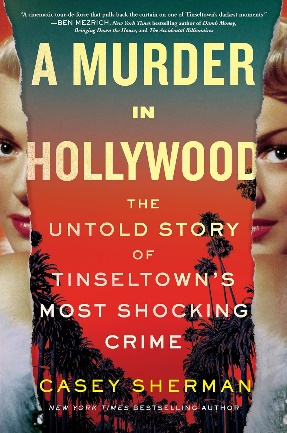 英文书名：A MURDER IN HOLLYWOOD: The Untold Story of Tinseltown's Most Shocking Crime作    者：Casey Sherman出 版 社：Sourcebooks代理公司：UTA /ANA/Zoey出版时间：2024年2月代理地区：中国大陆、台湾页    数：304页审读资料：电子稿类    型：非小说USA TODAY BESTSELLER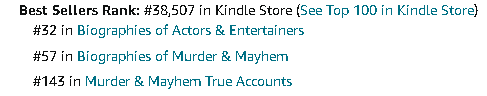 内容简介：璀璨星光背后的黑暗故事表面上看，好莱坞女星拉娜·特纳（Lana Turner）似乎拥有一切：蓬勃发展的电影事业、漂亮的女儿以及大多数人梦寐以求的名利等等。但是，这位著名的致命女郎开始与黑帮老大约翰尼·斯托帕纳托（Johnny Stompanato）约会，从此，她的私生活变得充满暴力且难以预料。约翰尼·斯托帕纳托是西海岸臭名昭著的黑帮老大米奇·科恩（Mickey Cohen）的打手。拉娜十几岁的女儿谢丽尔（Cheryl）眼睁睁地看着她深爱的母亲生活因为斯托帕纳托强烈的嫉妒心而每况愈下。最终，拉娜无法忍受身体和精神上的虐待，试图与斯托帕纳托断绝关系，但却造成了灾难性的后果。关于那个致命夜晚发生的事情，细节仍然模糊不清，但最终以一系列疯狂的电话和斯通帕纳托死在拉娜卧室的地板上而告终，谢丽尔声称自己为了保护母亲，用刀刺进了他的腹部。随后的谋杀案审判成为当年的头条新闻，其戏剧性令所有好莱坞电影都黯然失色。好莱坞这个“浮华之镇”的天鹅绒帷幕由《纽约时报》畅销书作者凯西·谢尔曼（Casey Sherman）缓缓揭开，揭示了充斥着大男子主义和对女性随意施暴的名人黑幕，讲述了拉娜·特纳和她女儿的故事，母女二人最终站出来反抗了盘桓在家庭之中多年的虐待行为。《好莱坞谋杀案》将时间带回了电影的黄金时代，再现了20世纪最臭名昭著的真实犯罪故事。作者简介：凯西·谢尔曼（Casey Sherman）是《纽约时报》、《华尔街日报》、《今日美国》和《波士顿环球报》的畅销书作家，著有17本作品，其中包括The Finest Hours（现已成为华特迪士尼电影公司的代表电影，由克里斯·派恩（Chris Pine）和卡西·阿弗莱克（Casey Affleck）主演）的《爱国者日》（Patriots Day）（现已成为哥伦比亚广播公司电影公司的著名电影，马克·沃尔伯格（Mark Wahlberg）主演）。谢尔曼在2023年出版的真实犯罪畅销书《地狱小镇》（Helltown）目前正在亚马逊工作室开发中，将拍成一部有限的电视连续剧。谢尔曼的其他著作包括《12：汤姆·布雷迪为救赎而战的内幕故事》（12: The Inside Story of Tom Brady's Fight for Redemption）和《狩猎怀特：抓捕和杀害美国头号通缉犯头目的内幕故事》（HUNTING WHITEY: The Inside Story of The Capture & Killing of America's Most Wanted Crime Boss）等。谢尔曼参加过100多个电视和广播节目，是《时代周刊》、Esquire、《华盛顿邮报》、《波士顿杂志》和《波士顿先驱报》的特约撰稿人。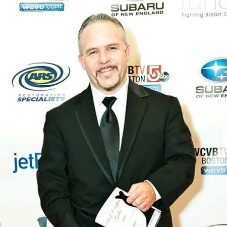 媒体评价：“《好莱坞谋杀案》是真实犯罪和好莱坞历史爱好者的必读书，不会让人失望！凯西·谢尔曼巧妙地将诱惑、浮华和狡黠恰到好处地融合在一起，让读者目不暇接。这本书从头到尾都让人目瞪口呆”。——克斯汀·迪利（Kristin Dilley），“深陷杀局”（Mind over Murder）播客联合主持人“凯西·谢尔曼令人惊叹的新书《好莱坞谋杀案》将读者带入了20世纪50年代电影圈花花世界的背后，让大家坐在前排观看一部发生在现实生活中的黑色电影，有关拉娜·特纳以及她与洛杉矶黑帮老大之间可怕的爱情故事。这是一个关于女性赋权的暴力而又令人心碎的事件，比女主自己主演的任何一部电影都更加扣人心弦”。——特伦斯·温特（Terence Winter），《黑道家族》（The Sopranos）执行制片人，《大西洋帝国》（Boardwalk Empire）主创“这是一段在20世纪50年代好莱坞的灯红酒绿之下的狂野旅程，再次证明凯西·谢尔曼是该类型的大师。《好莱坞谋杀案》引人入胜，令人大开眼界，推演无懈可击，是一部揭开好莱坞最黑暗时刻帷幕的力作，让人历历在目，重塑了对拉娜·特纳作为女性力量永恒偶像的认识。凯西·谢尔曼此举意义深远，改变了游戏规则，将人们的视线从丑闻转移到了一位女性为自己的生活和遗产而奋斗的力量和坚忍不拔的品质上”。——本·莫兹里奇（Ben Mezrich），《纽约时报》畅销书作者，著有《傻钱》（Dumb Money）和《偶然的百万富翁》（The Accidental Billionaires）。感谢您的阅读！请将反馈信息发至：版权负责人Email：Rights@nurnberg.com.cn安德鲁·纳伯格联合国际有限公司北京代表处北京市海淀区中关村大街甲59号中国人民大学文化大厦1705室, 邮编：100872电话：010-82504106, 传真：010-82504200公司网址：http://www.nurnberg.com.cn书目下载：http://www.nurnberg.com.cn/booklist_zh/list.aspx书讯浏览：http://www.nurnberg.com.cn/book/book.aspx视频推荐：http://www.nurnberg.com.cn/video/video.aspx豆瓣小站：http://site.douban.com/110577/新浪微博：安德鲁纳伯格公司的微博_微博 (weibo.com)微信订阅号：ANABJ2002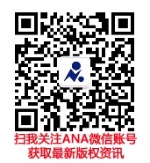 